GREEN 	SPACESIt is proposed that the following areas are designated as Local Green Space by the Oakley Neighbourhood Plan: These are in addition to the Green Spaces allocated in the Bedford Borough Council Local Plan.  A detailed report - Oakley Neighbourhood Plan Local Green Space assessment February 2018 has been produced by consultants Urban Vision to support the selection.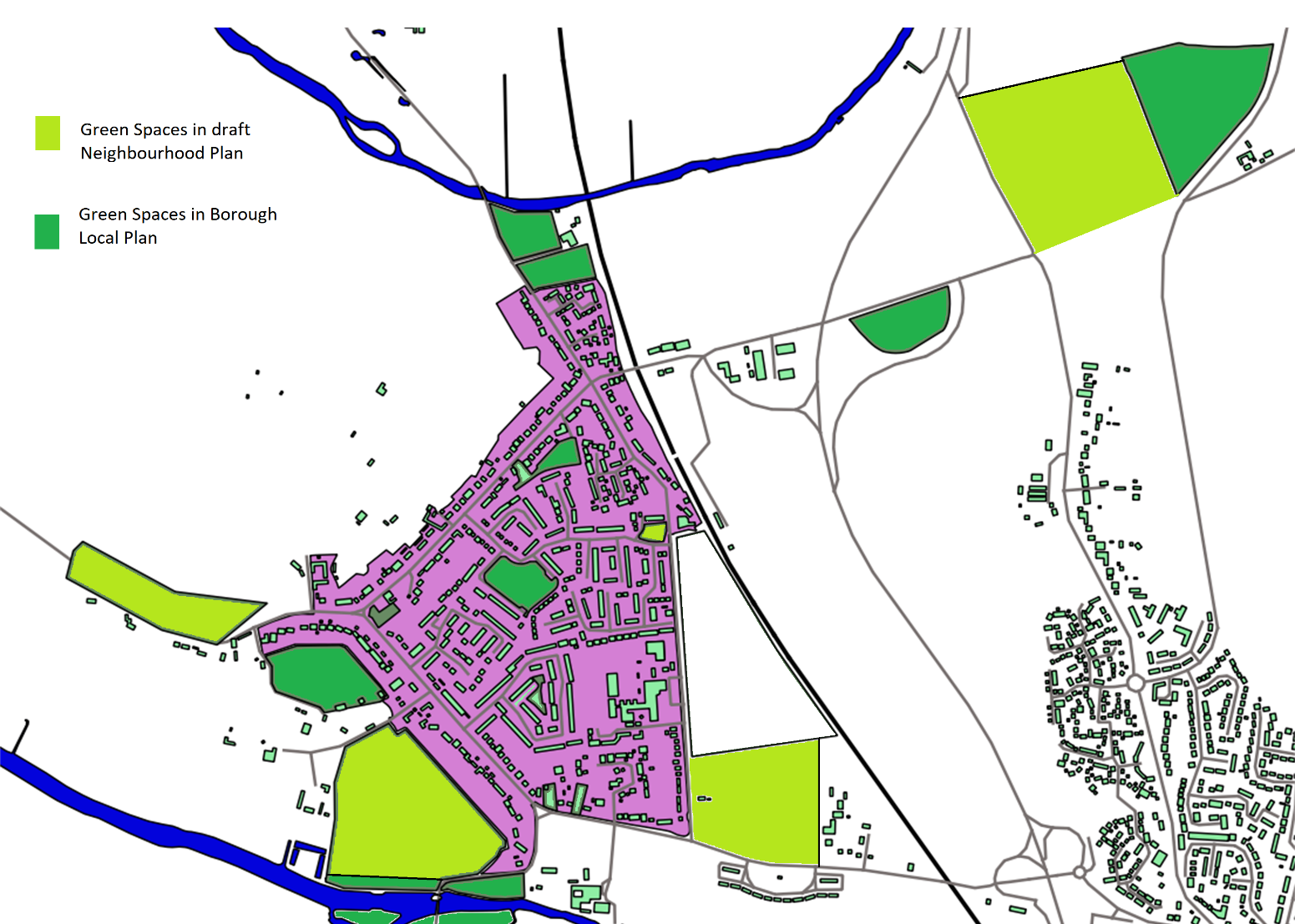 Location Description and purposeSite 144: Browns Wood/Millennium Wood,Milton Road.Area of community woodland to the east of the Parish.Site 147: Woodland on Westfield Road. Small coppice that follows Westfield Road and is adjacent to and opposite a number of residential dwellings.Site 152: Oakley Academy Playing Field,Station Road.The playing field serves the academy, but is also used by the local community and clubs for a range of sports.Site 154: Grange Close/Station Road.Small village green type space that plays an extremely important role in the setting of an award-winning housing scheme.Site 155: Land North of the River.The proposed Local Green Space provides an important green link from the village to the River Great Ouse.